ست. ردیابی. محافظت.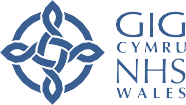 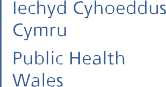 برای تأمین امنیت ولز.چه کار باید انجام دهید؟!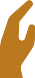 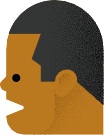 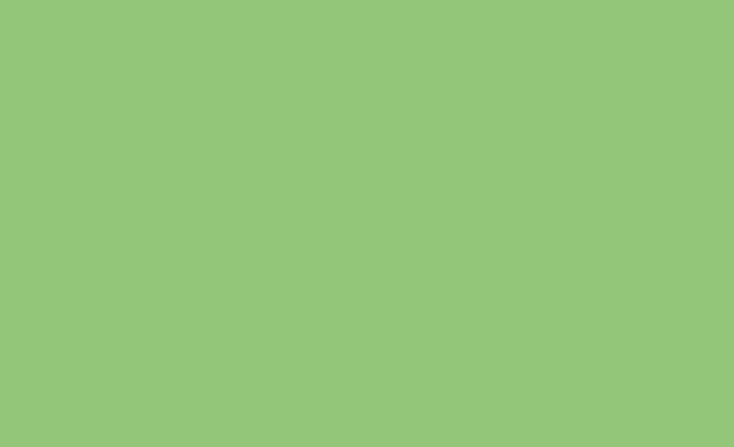 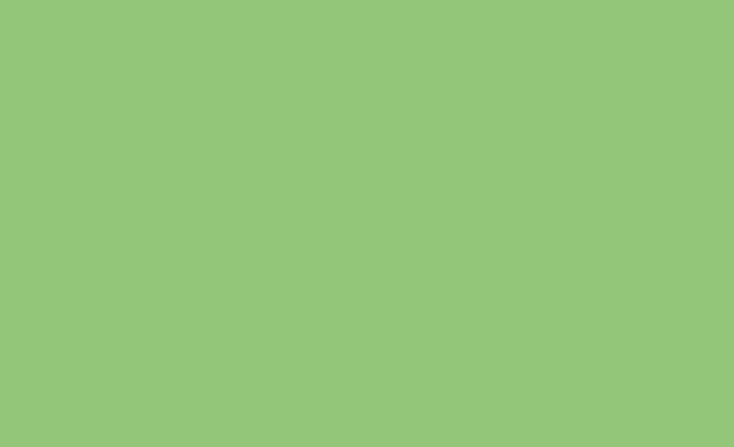 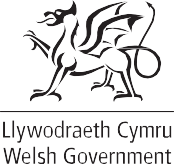 شما دستکم ۱ نشانه ویروس کرونا را دارید: یک سرفه پیوسته؛ دمای باالی بدن؛ یا از دست دادن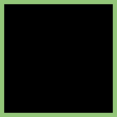 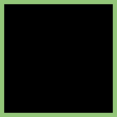 حس بویایی یا چشایی.به افرادی که با شما تماس داشتهاند فقط توصیه میشود تست بدهند، آن هم در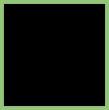 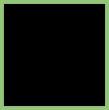 صورتی که نشانههایی را بروز دهند. انجام تست بدون وجود نشانه ها توصیه نمیشود چون میتواند منجر به نتایج نادرست شود. اگرنتیجه تست آنها مثبت باشد، فرایند مزبور برای این افراد، اعضای خانواده شان و افرادی که با آنها تماس داشتهاند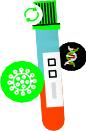 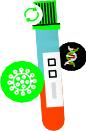 تکرار خواهد شد.به افرادی که با شما تماس داشتهاند فقط توصیه میشود تست بدهند، آن هم درصورتی که نشانههایی را بروز دهند. انجام تست بدون وجود نشانه ها توصیه نمیشود چون میتواند منجر به نتایج نادرست شود. اگرنتیجه تست آنها مثبت باشد، فرایند مزبور برای این افراد، اعضای خانواده شان و افرادی که با آنها تماس داشتهاندتکرار خواهد شد.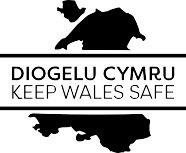 شما و اعضای خانوادهتان از دستورالعملجداسازی خود پیروی میکنید.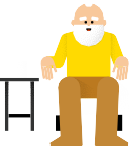 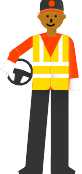 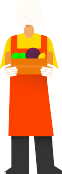 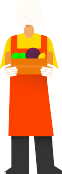 ر ۵ روز نخست بروز نشانهها که مؤثرترین زمان تست است، تست بدهید. برای انجام تست، از اینجادرخواست کنید.اگر نتیجه تست منفی باشد، هیچ اقدام دیگری از سوی شما یا سایر اعضای خانوادهتان الزم نیست. دیگر الزم نیست خود را جدا کنید. اگر نتیجه تست شما مثبت باشد، یک فرد ردیاب تماس از طرف خدمات تست، ردیابی، محافظت NHS ولز با شما تماس خواهد گرفت. تنها در صورتی با شما تماس گرفته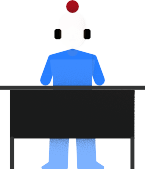 خواهد شد که نتیجه تست شما مثبت باشد.از شما خواسته خواهد شد اطالعاتی در اختیار ما قرار دهید. ما باید بدانیم شما از دو روز پیش از آغاز نشانههایتان تاکنون، با چه کسانی و در کجا تماس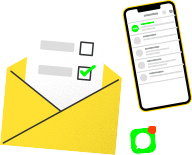 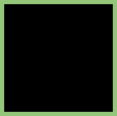 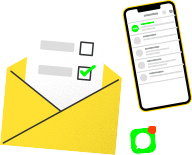 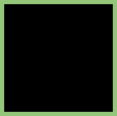 داشتهاید.حرکات خود را ردیابی کنید. گسترش ویروس را متوقف کنید.ما باهم امنیت ولز را تأمین خواهیم کرد.به این وبسایت بروید: gov.wales/coronavirus